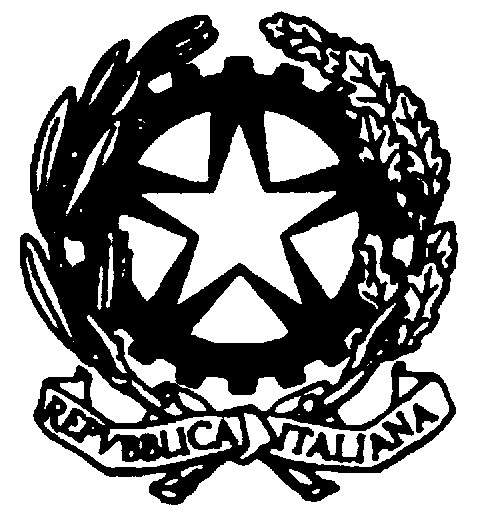 Circolare n.204                                       Villa Carcina, 03/04/2018                                                                            Ai Docenti cl. 2^ DScuola Secondaria 1° grado I.C. “T. Olivelli” Villa CarcinaAi rappresentanti dei Genitori 2^DATTIOggetto: Convocazione Consiglio di classe straordinario 2^D.È convocato per mercoledi 04 aprile alle ore 13:00 il Consiglio Straordinario della classe 2^ D.Ordine del giorno:Valutazione della situazione ed eventuali sanzioni dello studente O.K.N.Cordialmente 						LA DIRIGENTE SCOLASTICA                                                               Mariateresa Boniotti